Анкета для родителей«Что ребёнок знает о Вашей профессии?»

1.                      Знает ли ребенок о Вашей профессиональной деятельности?2.                     Может ли назвать профессию, трудовые операции, связанные с ней?3.                     Проявляет ли ребенок интерес к Вашей профессиональной деятельности? Задает ли вопросы, связанные с Вашей профессией, если «да», то какие?______________________________________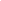 4.                     Знает ли ребенок, где находится Ваша работа?5.                     Посещали ли Вы с ребенком место вашей работы?6.                     Обсуждали ли Вы с ребенком, кем он хочет стать, когда вырастет?7.                     К каким профессиям он проявляет интерес? Играет ли ребенок в игры, связанные с профессиональной деятельность родителей?8.                     Кем бы Вы хотели видеть своего ребенка в будущем?